SJMS Research Report: 2008 (condensed from original Rhodes University report) https://www.ru.ac.za/media/rhodesuniversity/content/research/documents/Research_Report_2008.pdf JOURNALISM AND MEDIA STUDIESOf the 17 full-time teaching staff employed in the School of Journalism and Media Studies in 2008, 5 were dedicated primarily to the teaching of media theory (which forms the academic component of the degree) and 12 to the teaching of primarily production-based courses (television, radio, print, new media, photojournalism, and design). In keeping with previous years, the research output figures indicate that media theory teachers were primarily responsible for conference attendance, book chapters and journal publications while production staff were responsible for creative outputs. This is best explained by the fact that the majority of our media production teachers are employed by the university for their experience in media production rather than their academic qualifications, and as a result, spend their first few years in the department completing higher degrees. This, together with the intensive nature of production teaching, means that they have little time (or the academic background) to publish in academic journals or attend academic conferences. Despite this, at least two of our production teachers did attend academic conferences while one of them managed to publish an accredited journal article (both of these staff members are in the process of completing their PhDs). Forms of intellectual production other than scholarly publications included exhibitions and publication in a range of media, including Professor Berger’s fortnightly online column in the Mail & Guardian. The total outputs for the Department of Journalism and Media Studies for 2008 was as follows: 4 book chapters; 14 journal articles; 9 other publications; 23 conference attendances.At the start of 2009 we have 58 MA and four PhD students.Highlights for 2008 include:Professor Fackson Banda received the Media Institute for Southern Africa (MISA) Press Freedom award.The award is given to honour excellence in journalism and the upholding of the ethics of the profession.Sipho January, the School’s Outreach Officer, was placed first in the Media and Communications category at the Trufm Youth Awards.Ines Schumacher, a 4th year student, was runner up in the Trufm Youth Awards. She was the 2008 editor of the Oppidan Press student newspaper which runs a community engagement project mentoring high school learners in journalistic practice.For the second year running, fourth year Television Production students obtained the first three places in the student category of the annual SABC News Awards.In 2008 the School’s Economics Journalism programme entered a new phase with the creation of theCentre for Economics Journalism in Africa (CEJA). The Centre developed an accredited post-graduate diploma in economics journalism, the first module of which was taught in 2009. During 2008 CEJA ran three short training courses for SABC radio and TV journalists, as well as courses on covering telecommunications companies for African journalists of the Highway Africa News Agency.As in the past, CueMedia, which encompasses CueTV, CueRadio, CueOnline, CuePix, CueBlog, and CueNewspaper, covered the National Arts Festival while SciCue newspaper covered events at the annualScience Festival.Under supervision, our Post Graduate Diploma students worked with Grade 8 and 9 learners in seven local high schools, to produce Upstart, a monthly literacy insert in the Grocott’s Mail.The twelfth Highway Africa conference, with the theme ‘Citizen Journalism, Journalism for Citizens’, took place in September and was attended by 700 delegates from various African countries.The School hosted the first ever meeting of leading African journalism schools. The conference was funded by UNESCO and titled the Consultation Meeting on Capacity Building for Potential Centres of Excellence in Journalism Training in Africa.The Sol Plaatjie Institute won a number of research contracts. IREX, the Washington-based InternationalResearch and Exchange Board, funded an Africa-wide study of media freedom on the continent and the conditions necessary for the sustainability of media companies. A second research project, funded by SouthAfrica’s Media Development and Diversity Agency and the Open Society Foundation examined the business and editorial strategies of successful small-scale community radio stations in South Africa.PROFESSOR LARRY STRELITZHEAD OF DEPARTMENT AND DEPUTY DEAN HUMANITIESBOOKS/CHAPTERS/MONOGRAPHSBanda,FBanda,F. "Negotiating journalism ethics in Zambia: towards a ‘glocal’ ethics". In: Media Ethics Beyond Borders: A Global Perspective. Heinemann. Johannesburg. First Edition. 2008. 124-141. ISBN: 0796225869.Berger,GJEGBerger,GJEG and Barratt,E. "The extraordinary editor: a handbook for South Africa media leaders".Berger,G and Barratt, E (Eds). SANEF. Johannesburg. First Edition. 2008.Boshoff,P and Prinsloo,JBoshoff,P and Prinsloo,J. "Engendering childhood, concerning the content of South African television fiction". In: African Media, African Children. The International Clearinghouse On Children, Youth And Media. Sweden. First Edition. 2008. 69-82. ISBN: 978-91-89471-68-9.Strelitz,LN and Boshoff,PStrelitz,LN and Boshoff,P. "The African reception of global media". In: The International Handbook of Children, Media and Culture. Sage. London. First Edition. 2008. 237-253. ISBN: 978-1-4129-2832-8.PUBLICATIONS RESEARCH JOURNALS IN ABSTRACT AND/OR FULL PAPERBanda,FBanda,F. "Le développement des médias en Afrique: problémes et perspectives". Echos Du Cota. 2008. 118,3-7.Banda,F. "African political thought as an epistemic framework for understanding African media". Ecquid Novi-African Journalism Studies. 2008. 29(1), 79-99.Banda,F. "Deconstructing media coverage of development". Media Development. 2008. 55(1), 30-34.Berger,GBerger,G. "A paradigm in process: what the scapegoating of Vusi Mona signalled about South African journalism". Communicatio. 2008. 34 (1), 1-20.Berger,G. "Sing a swansong for SABC as we know it". Rhodes Journalism Review. 2008. 28, 32-33.Berger,GJEGBerger,GJEG. "Why the 1977 clampdown compels us to champion the constitution". Institute of The Advancement of Journalism (Iaj) Journal. 2008. 25-32.Berger,GJEG. "Towards defining ‘potential centres of excellence’ in African journalism training". JournalismPractice (Sage). 2008. 2(2), 147-162.Berger,GJEG. "From content to conversation: can cellphones be used for journalism?". Rhodes Journalism Review.2008. 28, 70-71.Brand RCBrand,RC. "The price of freedom: South African media in 2008". Rhodes Journalism Review. 2008. 28, 31.Brand,RC. "The numbers game: a case study of mathematical literacy at a South African newspaper".Communicatio: South African Journal for Communication Theory and Research. 2008. 34(1), 210-221.Ndangam,LNNdangam,LN. "Free lunch? Cameroon's diaspora and online news publishing". New Media and Society. 2008.10(4), 585-604.Prinsloo,J and Boshoff,PPrinsloo,J, Gotz,MJ and Boshoff,P. "Gender in children's television worldwide". Televizion. 2008. 21(E), 4-9.Rau,A, Milne,C, Du Toit,P and Mdlongwa,FRau,A, Milne,C, Du Toit,P and Mdlongwa,F. "Positioning independent community media: findings from a case study of six small South African newspapers". Communicatio. 2008. 34(1), 95-112.Strelitz,LNStrelitz,LN. "Biography, media consumption, and identity formation". Qualitative Sociology Review. 2008. 4(2), 63- 82.OTHER PUBLICATIONSBanda,FBanda,F. "An overview of pan-African media development initiatives: problems and prospects". In: Revenue generation for robust African media: practical ideas, experiences and innovations of frontline managers. Mdlongwa, F (Ed) Konrad Adenuar Stiftung. Johannesburg. 2008. 2-9.Garman,ACGarman,AC. "No I don’t buy the explanation". In: Grocott's Mail. Lang, S (Ed) Grocott's Mail Printing andPublishing. Grahamstown. 2008. 6.Garman,AC. "We’ve got a lot to worry about: winter school speakers call for citizens to wake up and save SA’s precious institutions from a government turned party". In: Cue. Rennie,G and Accone, D (Eds) Rhodes University. Grahamstown. 2008. 9.Garman,AC. "Yak, yak, yak… it’s under attack". In: Cue. Rennie,G and Accone, D (Eds) Rhodes University.Grahamstown. 2008. 8.Hills,PRHills,PR. "Highway Africa Report (Maggs on media)". In: Highway Africa Report (Maggs on media). Maggs, J (Ed) eTV. International. 2008. 1.Hills,PR. "Pirates Pizza (Maggs on media)". In: Pirates Pizza (Maggs on media). Maggs, J (Ed) eTV. International. 2008. 1.Hills,PR. "Jazz at the Beethoven (DVD/audio CD)". In: Jazz at the Beethoven (DVD/audio CD). Nesbitt Hills, C (Ed) Rhodes Music School. Grahamstown. 2008. 1.Hills,PR. "11 Committments: development video (PSA series)". In: 11 Committments: development video (PSA series). Unicef (Ed) UNICEF. Angola. 2008. (In Press).Mdlongwa,FMdlongwa,F. In: Revenue generation for robust African media: practical ideas, experiences and innovations of frontline managers. Mdlongwa, F (Ed) Sol Plaatje Institute for Media Leadership. Grahamstown. 2008. 1-74.RESEARCH PAPERS PRESENTED AT ACADEMIC/SCIENTIFIC CONFERENCES(PROCEEDINGS, BOOKLETS and ATTENDANCE)Local ConferencesBrand,RCBrand,RC. "Teaching economics journalism: why? what? who for?" Journalism education and training: the challenges. University of Stellenbosch, Stellenbosch. South Africa. October 2008.Garman,ACGarman,AC. "Global resonance, local amplification: Antjie Krog on a world stage". Paradoxes of the PostcolonialPublic Sphere: South African Democracy at the Crossroads. Wits, Johannesburg. South Africa. January 2008.Prinsloo,JPrinsloo,J. "Research findings analysing South African TV screened for children". Children’s TelevisionWorldwide. Geena Davis Institute on Gender in Media, Los Angeles. United States of America. January 2008.Prinsloo,J. "Representations of women in the media". Rosa Luxembourg Annual Seminar. Rhodes University,Grahamstown. South Africa. March 2008.Prinsloo,J. "Visual literacy in the 21st century". Teaching Learning and Assessment in the 21st Century (IEB conference). Birchwood Conference Centre, Boksburg. South Africa. August 2008.Prinsloo,J. "Same lenses, different angles: analysing media texts here and now ". The South African CommunicationAssociation 2008 Conference: Communicating in a Global Village, Muldersdrift. The University of Pretoria,Pretoria. South Africa. September 2008.Strelitz,LNStrelitz,LN. "Thinking about South African tabloid newspapers". Paradoxes of the Postcolonial Public Sphere:South African Democracy at the Crossroads. Wits, Johannesburg. South Africa. January 2008.RESEARCH PAPERS PRESENTED AT ACADEMIC/SCIENTIFIC CONFERENCES(PROCEEDINGS, BOOKLETS and ATTENDANCE)International ConferencesBanda,FBanda,F. "Media and good governance". General Conference of the Commonwealth Broadcasting Association(CBA). Nassau, Nassau. The Bahamas. January 2008.Banda,F. "The challenge of African journalism education in the age of global terrorism". Media's Role ForDemocratization In Post-Conflict Countries In The Age Of The 'Global War on Terrorism'. Orebro University,Orebro. Sweden. March 2008.Banda,F. "The African Media Initiative (AMI)". UNESCO World Press Freedom Day. N/A, Maputo. Mozambique.May 2008.Banda,F. "African media and the challenge of development". Bill & Melinda Gates Foundation Convening onAfrican Media and Development. N/A, Seattle, Washington. United States of America. June 2008.Banda,F. "China in the African mediascape: a critical interjection". CAMRI Conference on China in Africa.University of Westminster, London. United Kingdom. September 2008.Banda,F. "Media and democracy in Africa". The Ditchley Foundation/BBC World Service Conference on Media and Democracy. Enstone, Oxfordshire. England. December 2008.Banda,F and Berger,FBanda,F and Berger,F. "How to assess your media landscape". 2nd Global Forum for Media Development (GFMD) Athens World Conference. N/A, Athens. Greece. December 2008.BERGER,GBERGER,G. "What is there in media for poor women and men?". Whose Voices? Media and Pluralism in theContext of Democratisation. Uppsala, Uppsala. Sweden. January 2008. 76-87.Brand,RCBrand,RC. "Journalism education as a transformative social intervention: a case study of an economics journalism curriculum". Paris International Conference on Education, Economy and Society. Novotel Eiifel, Paris. France. July2008.Garman,ACGarman,AC. "The new South African citizen: a transnational, affected, damaged subject". CRESC Conference on Cultural Citizenship. St Hugh's College, Oxford. United Kingdom. September 2008.Garman,AC. "Antjie Krog, the ‘African’, Afrikaans, South African intellectual". African Intellectuals andDecolonisation Conference. Ohio University, Athens, Ohio. United States of America. October 2008.Prinsloo,JPrinsloo,J. "Messages from the people: analysing the responses to the Zuma rape trial in the Sowetan newpaper". IAMCR World Congress: Media and Global Divides. Stockholm University, Stockholm. Sweden. July 2008.Strelitz,LNStrelitz,LN. "The African reception of global media". Annual International Communications Association (ICA).University of Montreal, Montreal. Canada. May 2008.Strelitz,LN. "Biography, media consumption and identity formation". Annual Cultural Studies at the CrossroadsConference. University of Kingston, Kingston. Jamaica. July 2008.Strelitz,LN. "Biography and Media Consumption". International Forum of Media and Children's Culture. ZhejiangNormal University, Zhejiang. China. October 2008.Strelitz,LN. "The narrative interview as a method in researching media consumption". International Seminar onMedia and Youth. Shanghai International Studies University, Shanghai. China. October 2008.CONCERTS, EXHIBITIONS, PERFORMANCES, WORKSHOPS, EVENTSBanda,FBanda,F. Session Moderator. "Teacher training curriculafor media and information literacy: report of the international expert group meeting". UNESCO International Expert Group Meeting on Teacher Training Curricula for Media and Information Literacy. N/A. Paris, France. 16 - 18 June 2008.Hills,PRHills,PR. Executive Producer. "First On-line RUTV Documentary Film Festival (https://Zoopy.com/rutv)". First Online RUTV Documentary Film Festival (https://Zoopy.com/rutv). International. September 2008.Hills,PR. Convenor. "3rd RUTV Documentary Film Festival". 3rd RUTV Documentary Film Festival. RoxburyCinema. Grahamstown, South Africa. September - June 2008.Prinsloo,JPrinsloo,J. Presented a Paper. "Why on earth are tabloids in our classrooms?". Networking: Eastern Cape EnglishTeachers. Rhodes University. Grahamstown, South Africa. 26 - 28 March 2008.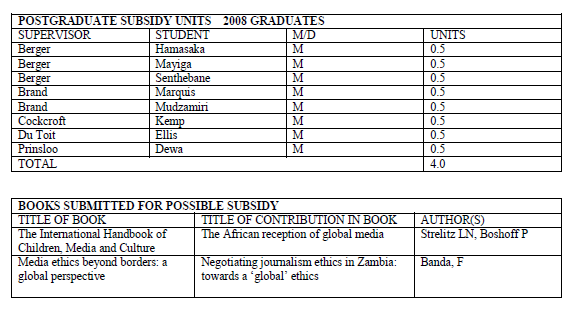 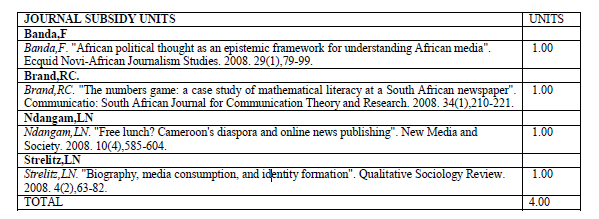 